TAMANNA INSTITUTE OF ALLIED HEALTH SCIENCESCONGRATUALATIONGNM STUDENT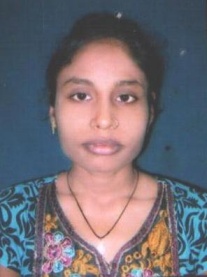 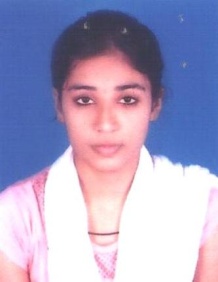 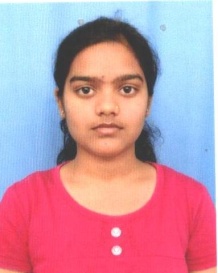 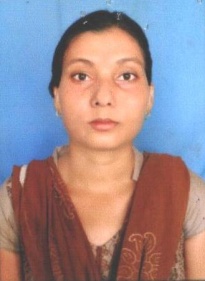 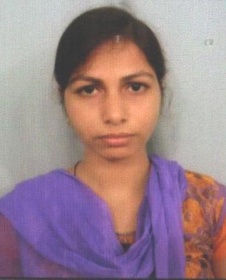 REKHA VISHWAKARMAJoined Hospital: PSRI hospital- Malviya Nagar-New DelhiSalary: 18400 CTCMONIKA Joined Hospital: JAIPUR GOLDEN-Punjabi Baug-DelhiSalary: 17000 CTCANUPRIYA KUSHWAHA Joined Hospital: PSRI hospital- Malviya Nagar-New DelhiSalary: 17000 CTCVIMLA PANDEYJoined Hospital: KAILASH HOSPITAL-NOIDASalary: 15500 CTCSAILJA SINGHJoined Hospital: KAILASH HOSPITAL-NOIDASalary: 15500 CTC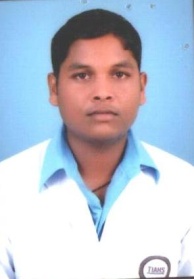 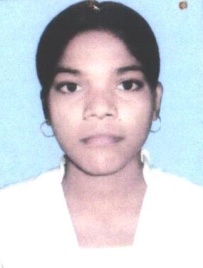 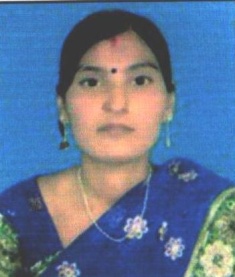 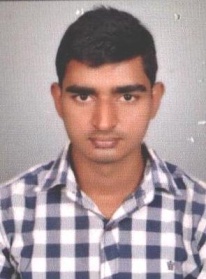 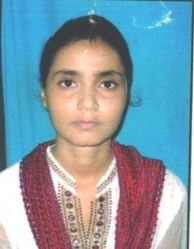 DHANANJAY Joined Hospital: JAIPUR GOLDEN-Punjabi Baug-DelhiSalary: 17000 CTCSHASHIKALA CHAUHANJoined Hospital: KAILASH HOSPITAL-NOIDASalary: 15500 CTCSANGEETAJoined Hospital: PSRI hospital- Malviya Nagar-New DelhiSalary: 17000 CTCMAAN SINGHJoined Hospital: JAIPUR GOLDEN-Punjabi Baug-DelhiSalary: 17000 CTCSANYA VISHWAKARMAJoined Hospital : JAIPUR GOLDEN-Punjabi Baug-DelhiSalary: 17000 CTC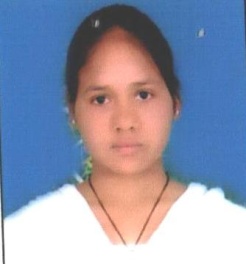 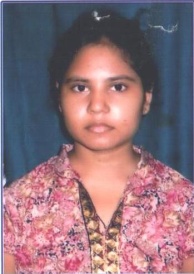 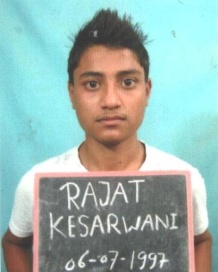 SADHANA RAJBHARJoined Hospital: PSRI hospital- Malviya Nagar-New DelhiSalary: 17000 CTCSARASWATI SHUKLAJoined Hospital: JAIPUR GOLDEN-Punjabi Baug-DelhiSalary: 17000 CTCRAJAT KESARVANIJoined Hospital: JAIPUR GOLDEN-Punjabi Baug-DelhiSalary: 17000 CTC